Зайти  на сайт под своим логином и перейти в личный кабинет.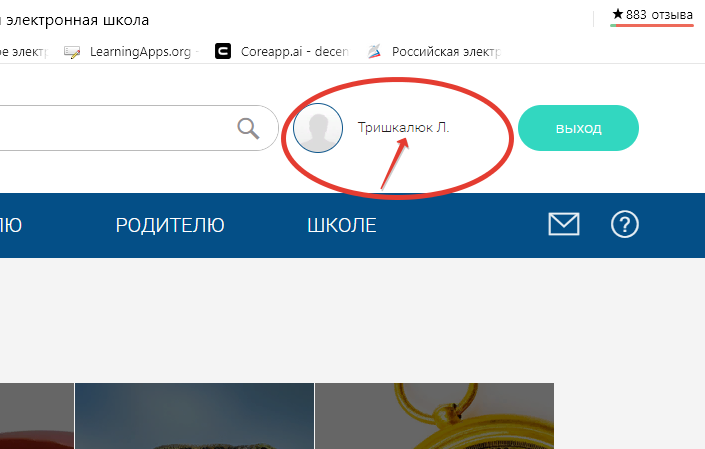 Перейти в раздел ученики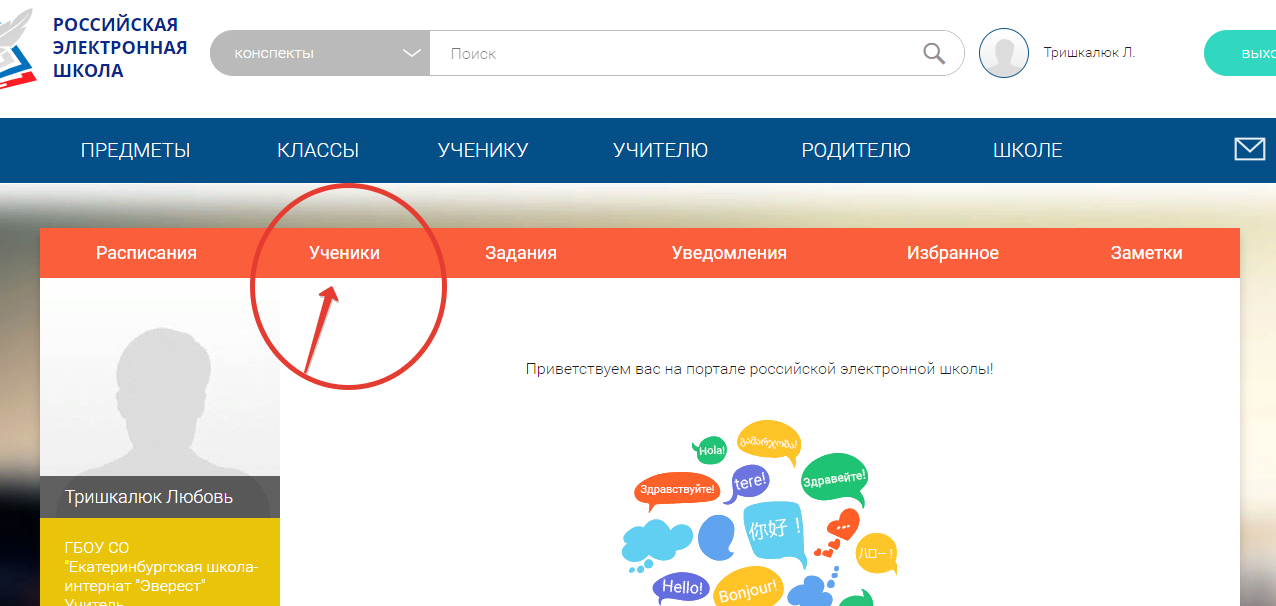 Для добавления обучающихся нажать   «ПРИГЛАСИТЬ УЧЕНИКОВ» 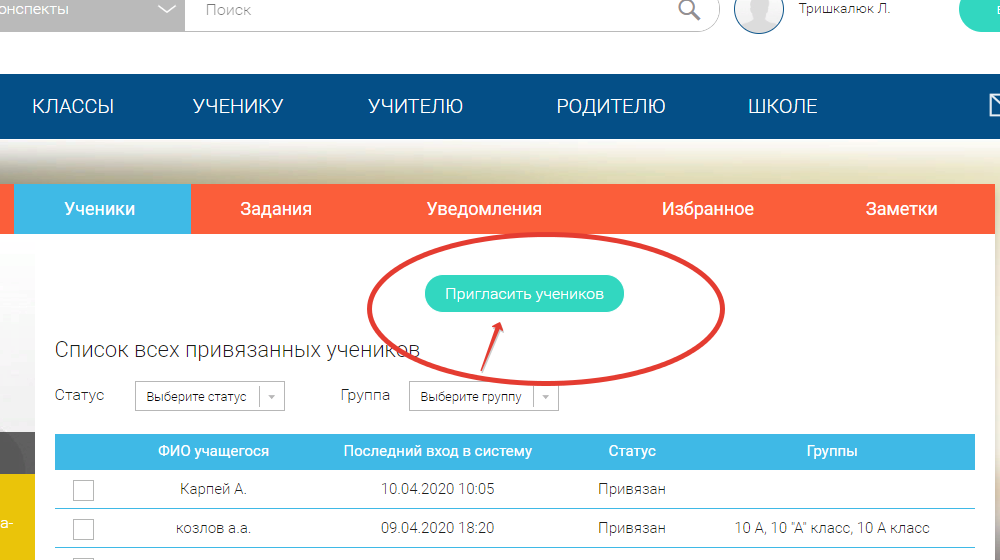 В появившемся окне необходимо скопировать  ссылку.  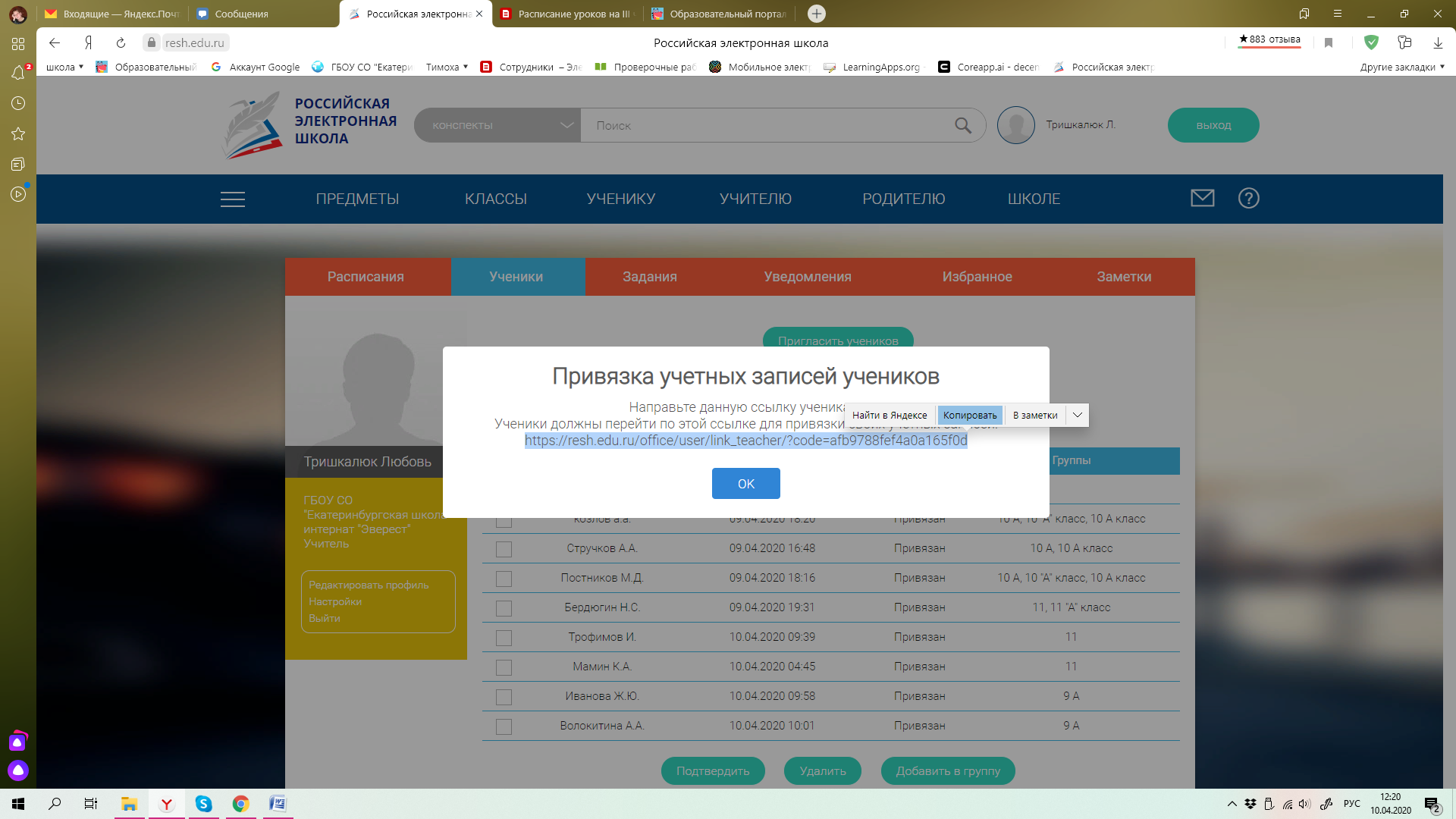 Данную ссылку отправить классным руководителям, а те должны направить ее ученикам.Ученики после регистрации на сайте проходят по высланной ссылке. Так осуществится привязка к учителю. Далее учитель  должен подтвердить прикрепление: выбрать ученика, ожидающего подтверждения.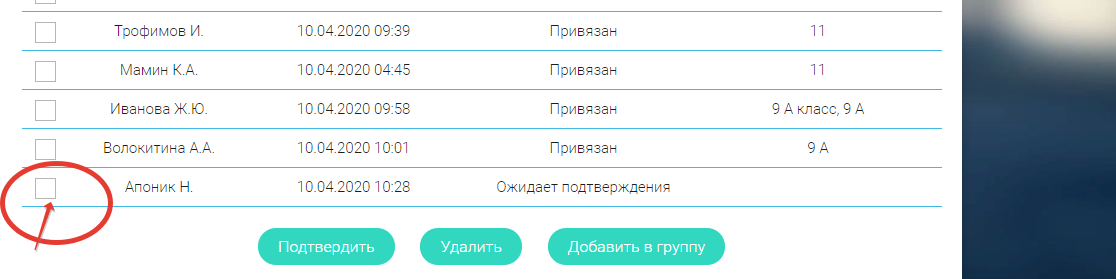 Нажать  кнопку «ПОДТВЕРДИТЬ».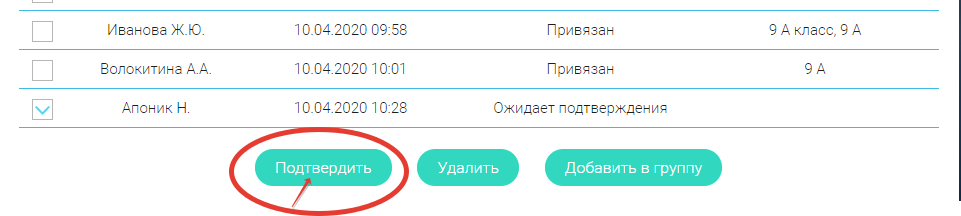 Появится окно.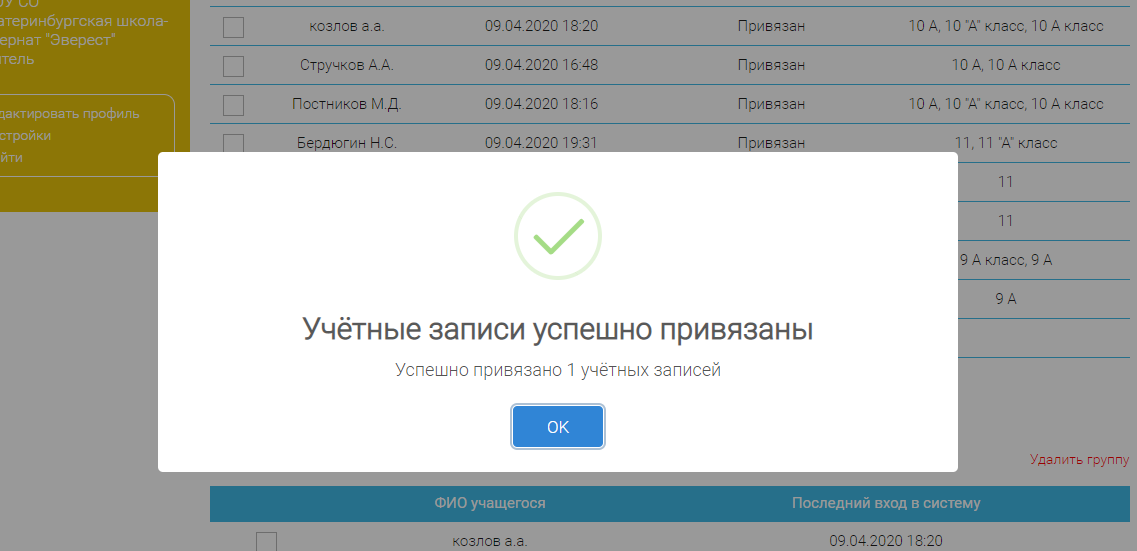 И ученик будет прикреплен к данному учителю.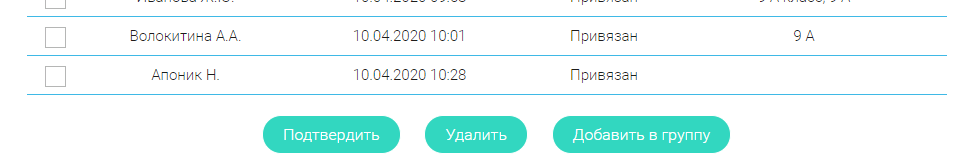 